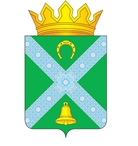 Российская ФедерацияНовгородская область Крестецкий районАдминистрация Новорахинского сельского поселенияП О С Т А Н О В Л Е Н И Еот  26.11.2014 № 92д. Новое РахиноО внесении изменений в  муниципальную программу «Осуществление  дорожной деятельности на территории Новорахинского сельского поселения на 2014-2016 годы»	Администрация Новорахинского сельского поселения                                                                                                                                                                                                                                                                                                                                                                                                                                                ПОСТАНОВЛЯЕТ:          1.Внести изменения в муниципальную программу «Осуществление  дорожной деятельности на территории Новорахинского сельского поселения на 2014-2016 годы», утверждённую постановлением Администрации Новорахинского сельского поселения 27.12.2013 № 123( далее-муниципальная программа):1.1.Раздел  7 «Объемы и источники финансирования муниципальной программы в целом и по годам реализации (тыс. руб.)» паспорта муниципальной программы изложить в редакции:1.2. Приложение к муниципальной программе  «Осуществление дорожной деятельности  на территории Новорахинского  сельского поселения на 2014-2016 годы»   изложить в редакции:Мероприятия муниципальной программы:          2.Опубликовать настоящее постановление в муниципальной газете  «Новорахинское вести» и разместить на  официальном сайте Администрации Новорахинского  сельского поселения.Глава администрации                                          Г.Н. Григорьев   Год                       Источник финансирования                                        Источник финансирования                                        Источник финансирования                                        Источник финансирования                                        Источник финансирования                                        Источник финансирования                       Год    Федераль-ный бюджетобластной    бюджет бюджет  муниципального района   бюджеты поселений  внебюджетные  средства   всего  12345672014-450- 119,7- 569,72015-236-567,3-803,32016---96-96ВСЕГО    -686- 783-   1469                                                                                                                                                                                                                                                                                                                                                                                                  № п/пНаименование мероприятияисполнитель  Срок реализации         Целевой показатель (номер 
целевого показателя из паспорта государственной программы)        Источ-ник финансированияОбъем финансирования по годам (тыс.руб.)Объем финансирования по годам (тыс.руб.)Объем финансирования по годам (тыс.руб.) № п/пНаименование мероприятияисполнитель  Срок реализации         Целевой показатель (номер 
целевого показателя из паспорта государственной программы)        Источ-ник финансирования2014год2015год2016год13456789101 Капитальный ремонт автомобильных дорог общего пользования местного значения  в границах населённых пунктов Новорахинского сельского поселения Администрация Новорахинского сельского поселения 2014-2016 1.1.3Област-ной бюджет 450,0 236- 2Софинансирование  мероприятий  по капитальному  ремонту автомобильных дорог общего пользования местного значения  в границах населённых пунктов Новорахинского сельского поселенияАдминистрация Новорахинского сельского поселения20141.1.3Бюджет поселе-ния23,712.4-3Содержание автомобильных дорог общего пользования местного значения  в границах населённых пунктов Новорахинского сельского поселения, в том числе проведение технической инвентаризации и изготовление технической документации (технический паспорт) Администрация Новорахинского сельского поселения 2014-2016 2.1.1;2.2.1. Бюджет поселе-ния 96,0554,996,0                                                 итого                                                итого                                                итого                                                итого                                                итого                                                итого569,7803,396,0